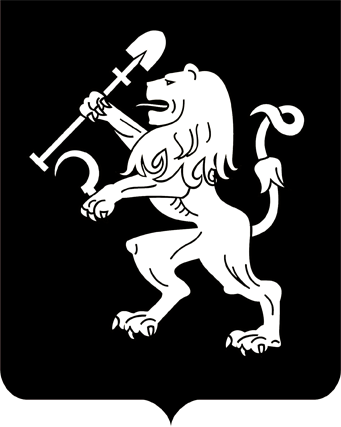 АДМИНИСТРАЦИЯ ГОРОДА КРАСНОЯРСКАРАСПОРЯЖЕНИЕО внесении изменения в распоряжение администрации города от 12.11.2015 № 396-р В связи с изменением структуры администрации города, руко-водствуясь статьями 41, 58, 59 Устава города Красноярска:1. Внести изменение в пункт 2 приложения к распоряжению администрации города от 12.11.2015 № 396-р «Об утверждении Регламента взаимодействия органов администрации города при рассмотрении вопросов, касающихся инвестиционных проектов на территории города Красноярска, рассматриваемых Инвестиционным советом при администрации города», заменив слова «социально-экономического развития» словами «экономической политики и инвестиционного развития».2. Настоящее распоряжение опубликовать в газете «Городские новости» и разместить на официальном сайте администрации города.Исполняющий обязанностиГлавы города                                                                              В.А. Логинов13.07.2018№ 272-р